K.S. SCHOOL OF ENGINEERING AND MANAGEMENT, BENGALURU-560109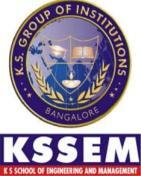     DEPARTMENT OF COMPUTER SCIENCE AND ENGINEERING  SESSION: 2019-2020 (EVEN SEMESTER)        ASSIGNMENT-3Course In charge							Head of the DepartmentBatchYear/Semester/SectionCourse Code-Title Name of the Course InchargeAssignment No:  3                                                                                                Total marks: 20    Date of Issue:                                                                                       Date of Submission:              Assignment No:  3                                                                                                Total marks: 20    Date of Issue:                                                                                       Date of Submission:              Assignment No:  3                                                                                                Total marks: 20    Date of Issue:                                                                                       Date of Submission:              Assignment No:  3                                                                                                Total marks: 20    Date of Issue:                                                                                       Date of Submission:              Assignment No:  3                                                                                                Total marks: 20    Date of Issue:                                                                                       Date of Submission:              Sl. No.Assignment QuestionsK LevelCOMarksCO42CO42CO42CO42CO42CO52CO52CO52CO52CO52